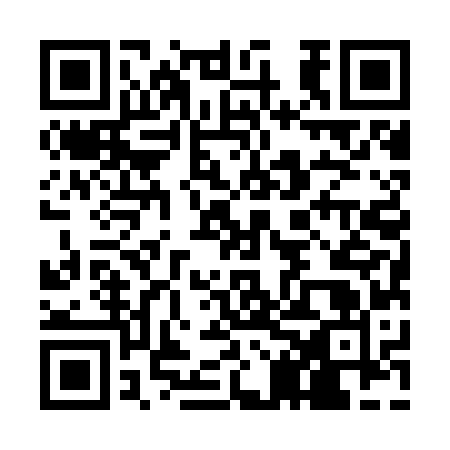 Ramadan times for Abdullah, PakistanMon 11 Mar 2024 - Wed 10 Apr 2024High Latitude Method: Angle Based RulePrayer Calculation Method: University of Islamic SciencesAsar Calculation Method: ShafiPrayer times provided by https://www.salahtimes.comDateDayFajrSuhurSunriseDhuhrAsrIftarMaghribIsha11Mon5:265:266:4612:424:056:376:377:5712Tue5:255:256:4512:414:056:386:387:5813Wed5:245:246:4412:414:056:396:397:5914Thu5:235:236:4312:414:056:396:398:0015Fri5:215:216:4212:414:066:406:408:0016Sat5:205:206:4012:404:066:416:418:0117Sun5:195:196:3912:404:066:416:418:0218Mon5:185:186:3812:404:066:426:428:0219Tue5:165:166:3712:394:066:436:438:0320Wed5:155:156:3512:394:076:436:438:0421Thu5:145:146:3412:394:076:446:448:0422Fri5:125:126:3312:394:076:456:458:0523Sat5:115:116:3212:384:076:456:458:0624Sun5:105:106:3012:384:076:466:468:0725Mon5:085:086:2912:384:076:476:478:0726Tue5:075:076:2812:374:076:476:478:0827Wed5:065:066:2712:374:076:486:488:0928Thu5:045:046:2512:374:076:486:488:1029Fri5:035:036:2412:364:076:496:498:1030Sat5:025:026:2312:364:076:506:508:1131Sun5:005:006:2212:364:076:506:508:121Mon4:594:596:2112:364:086:516:518:132Tue4:584:586:1912:354:086:526:528:133Wed4:564:566:1812:354:086:526:528:144Thu4:554:556:1712:354:086:536:538:155Fri4:544:546:1612:344:086:536:538:166Sat4:524:526:1512:344:086:546:548:177Sun4:514:516:1312:344:086:556:558:178Mon4:504:506:1212:344:086:556:558:189Tue4:484:486:1112:334:086:566:568:1910Wed4:474:476:1012:334:086:576:578:20